LINIJA 702:ĐURIŠTE – VRBOVEC – DUBRAVA – SVINJAREC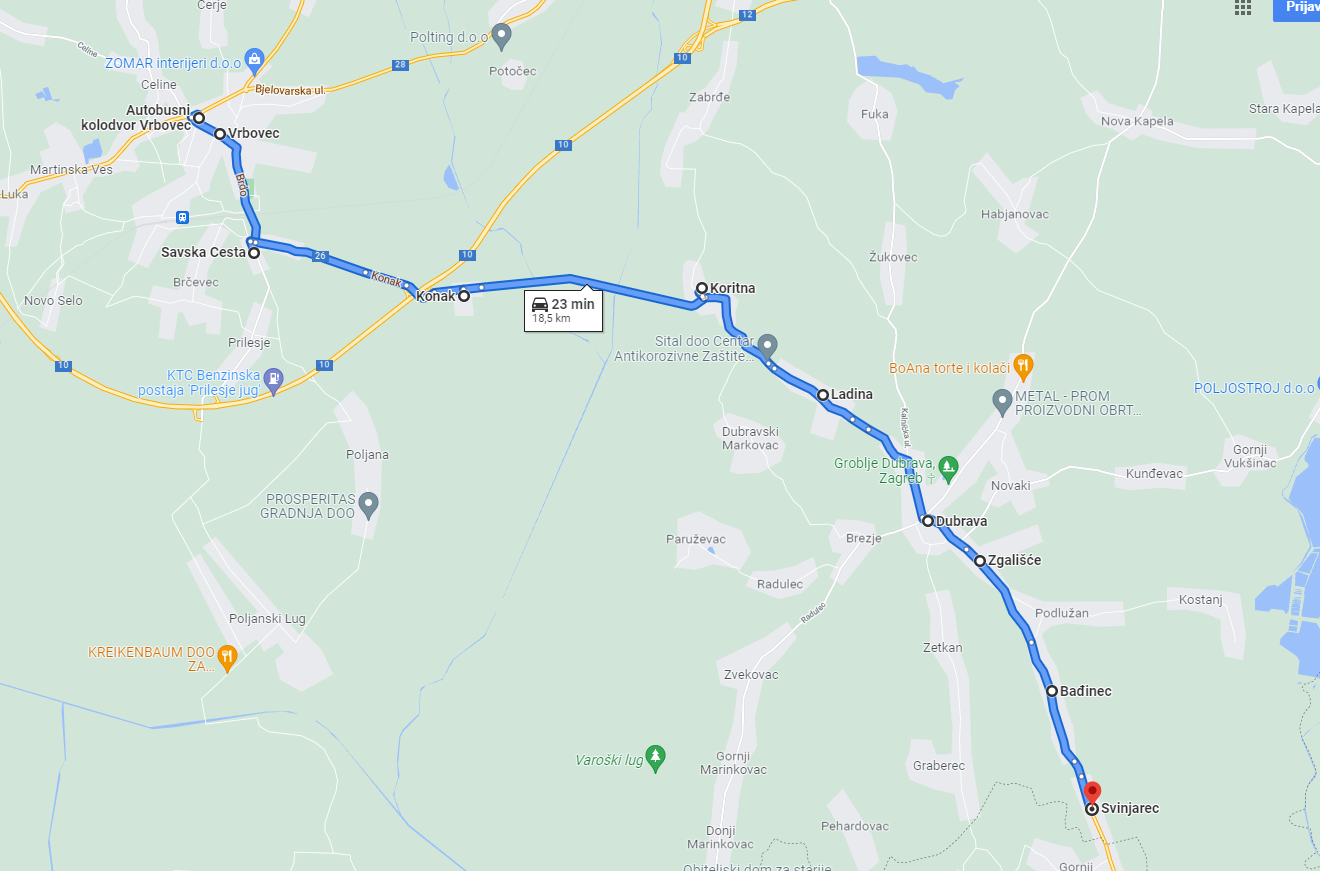 